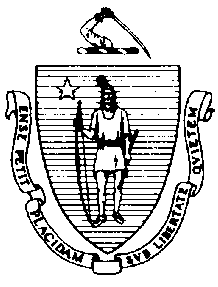 The Executive Office of Health and Human ServicesDepartment of Public HealthBureau of Environmental HealthCommunity Sanitation Program180 Beaman Street, West Boylston, MA 01583Phone: 508-792-7880 Fax: 508-792-7706TTY: 508-835-9796June 21, 2016Peter J. Koutoujian, SheriffMiddlesex County Sheriff’s Office400 Mystic AvenueMedford, MA 02155Re: Facility Inspection – Middlesex County Jail and House of Corrections, BillericaDear Sheriff Koutoujian:In accordance with M.G.L. c. 111, §§ 5, 20, and 21, as well as Massachusetts Department of Public Health (Department) Regulations 105 CMR 451.000: Minimum Health and Sanitation Standards and Inspection Procedures for Correctional Facilities; 105 CMR 480.000: Storage and Disposal of Infectious or Physically Dangerous Medical or Biological Waste (State Sanitary Code, Chapter VIII); 105 CMR 590.000: Minimum Sanitation Standards for Food Establishments (State Sanitary Code Chapter X); the 1999 Food Code; 105 CMR 520.000 Labeling; and 105 CMR 205.000 Minimum Standards Governing Medical Records and the Conduct of Physical Examinations in Correctional Facilities; I conducted an inspection of the Middlesex County Jail and House of Corrections on June 7, 8, and 10, 2016 accompanied by        Sergeant Shane Cassidy, EHSO and Captain William Buckley, EHSO. Violations noted during the inspection are listed below including 126 repeat violations:HEALTH AND SAFETY VIOLATIONS(* indicates conditions documented on previous inspection reports)CHECKPOINT BUILDING	No Access – Under ConstructionNEW BUILDINGLobby		Water FountainNo Violations NotedFemale Bathroom	No Violations NotedMale Bathroom	No Violations NotedJanitor’s Closet105 CMR 451.353	Interior Maintenance: Mop stored in slop sinkAdministration WingFemale Bathroom	No Violations NotedMale Bathroom	No Violations NotedJanitor’s Closet105 CMR 451.353*	Interior Maintenance: Mop stored in slop sinkKitchenette	No Violations NotedVisiting AreaVisitor’s Side	No Violations NotedCentral Control	No Violations NotedBathroom	No Violations NotedAttorney Visit HallwayJanitor’s Closet105 CMR 451.353*	Interior Maintenance: Mop in bucket105 CMR 451.353*	Interior Maintenance: Standing water in bucketMale Bathroom	Unable to Inspect – In UseFemale Bathroom	No Violations NotedVisiting Control RoomFC 4-602.12(B)*	Cleaning of Equipment and Utensils; Frequency: Interior of microwave oven dirtyFC 4-204.112(A)	Design and Construction, Functionality: No functioning thermometer in refrigeratorInmate Bathroom	No Violations NotedUrinalyses Room	Unable to Inspect – LockedVisiting Area – Inmate Side 	No Violations NotedEntrance Hallway for Pod A & BNurse’s Station	No Violations NotedFemale Bathroom	No Violations NotedMale Bathroom	No Violations NotedJanitor’s Closet	No Violations NotedCaseworker’s Office	No Violations NotedPod ACommon Area	No Violations NotedStorage Cage (Barber Shop)	No Violations NotedJanitor’s Closet105 CMR 451.130*	Plumbing: Plumbing not maintained in good repair, backflow preventer leakingStorage Room	No Violations NotedLower Level Shower Area	105 CMR 451.123*	Maintenance: Floor dirty outside shower # 5105 CMR 451.123	Maintenance: Ceiling paint damaged outside shower # 3105 CMR 451.123	Maintenance: Ceiling vent outside of showers dustyLower Cells105 CMR 451.113	Toilet and Handwashing Sink in Locked Cells: No hot running water in locked              cell # 1-12 and 1-24105 CMR 451.130*	Plumbing: Plumbing not maintained in good repair, handwash sink not draining properly in cell # 1-32105 CMR 451.130	Plumbing: Plumbing not maintained in good repair, handwash sink not draining properly in cell # 1-12105 CMR 451.353	Interior Maintenance: Floor paint damaged in cell # 1-13, 1-16, and 1-23Upper Level Shower Area105 CMR 451.123*	Maintenance: Ceiling vents outside showers dusty105 CMR 451.123	Maintenance: Walls dirty outside shower # 4105 CMR 451.123	Maintenance: Soap scum on walls in shower # 3105 CMR 451.123	Maintenance: Ceiling paint damaged outside shower # 3105 CMR 451.123	Maintenance: Light out in shower # 2Upper Cells105 CMR 451.353	Interior Maintenance: Floor paint damaged in cell # 2-17 and 2-21Pod BCommon Area	No Violations NotedCounselor’s Office 	No Violations NotedStorage Cage (Barber Shop)	No Violations NotedJanitor’s Closet	No Violations NotedStorage Room (Small)105 CMR 451.353	Interior Maintenance: Wet mop head stored in bucketStorage Room (Large)	No Violations NotedLower Level Shower Area	105 CMR 451.123*	Maintenance: Soap scum on walls in shower # 1105 CMR 451.123	Maintenance: Floor dirty outside shower # 1 and 4105 CMR 451.123	Maintenance: Ceiling paint damaged outside shower # 3Lower Cells	105 CMR 451.130*	Plumbing: Plumbing not maintained in good repair, hot water continually running in          cell # 1-11105 CMR 451.130	Plumbing: Plumbing not maintained in good repair, cold water continually running in          cell # 1-03105 CMR 451.130	Plumbing: Plumbing not maintained in good repair, sink not draining properly in           cell # 1-03105 CMR 451.140	Adequate Ventilation: Inadequate ventilation, wall vent blocked in cell # 1-03 and 1-31105 CMR 451.353*	Interior Maintenance: Floor paint damaged in cell # 1-25Upper Level Shower Area	105 CMR 451.123	Maintenance: Caulking damaged around handwash sink 105 CMR 451.123	Maintenance: Soap scum on floor in shower # 1 and 3105 CMR 451.123	Maintenance: Ceiling paint damaged outside shower # 1105 CMR 451.123	Maintenance: Ceiling vents outside showers dustyUpper Cells105 CMR 451.130*	Plumbing: Plumbing not maintained in good repair, water continually running in          cell # 2-20 and 2-23105 CMR 451.130	Plumbing: Plumbing not maintained in good repair, water continually running in          cell # 2-05, 2-14, and 2-29Entrance Hallway for Pod C & DNurse’s Station	No Violations NotedFemale Bathroom	No Violations NotedMale Bathroom	No Violations NotedOffice	No Violations NotedPod CCommon Area	No Violations NotedStorage Cage (Barber Shop)105 CMR 451.123*	Maintenance: Urinal dirty105 CMR 451.124	Water Supply: Insufficient water supply in quantity and pressure at handwash sink105 CMR 451.353	Interior Maintenance: Partition underneath countertop deteriorating 105 CMR 451.353	Interior Maintenance: Floor paint damaged near handwash sinkJanitor’s Closet105 CMR 451.130*	Plumbing: Plumbing not maintained in good repair, drain cover missing from slop sinkStorage Room	No Violations NotedCounselor/Interview Office	No Violations NotedMulti-Purpose Room	No Violations NotedLower Level Shower Area105 CMR 451.123*	Maintenance: Soap scum on shower walls in shower # 1105 CMR 451.123	Maintenance: Soap scum on shower walls in shower # 2 and 4105 CMR 451.123	Maintenance: Soap scum on floor in shower # 1 and 4105 CMR 451.123*	Maintenance: Floor dirty outside shower # 5105 CMR 451.123	Maintenance: Debris on floor in shower # 5105 CMR 451.123	Maintenance: Ceiling paint damaged outside shower # 1, 2, and 3105 CMR 451.123	Maintenance: Ceiling damaged around ceiling vent outside shower # 5105 CMR 451.123	Maintenance: Ceiling leaking around ceiling vent outside shower # 5105 CMR 451.123	Maintenance: Ceiling vent rusted outside shower # 5Lower Cells105 CMR 451.130	Plumbing: Plumbing not maintained in good repair, hot water continually running in          cell # 1-06105 CMR 451.113	Toilet and Handwashing Sink in Locked Cells: No cold running water in locked           cell # 1-06Upper Level Shower Area105 CMR 451.123	Maintenance: Soap scum on floor in shower # 2105 CMR 451.123	Maintenance: Soap scum on walls in shower # 1, 3, 4, and 5105 CMR 451.123*	Maintenance: Light out in shower # 2105 CMR 451.123	Maintenance: Flies observed outside shower # 4 and 5105 CMR 451.123	Maintenance: Ceiling vents dusty outside shower # 2, 3, and 4Upper Cells105 CMR 451.353*	Interior Maintenance: Toilet paper on ceiling in cell # 2-10105 CMR 451.353	Interior Maintenance: Floor paint damaged in cell # 2-23 and 2-25105 CMR 451.130	Plumbing: Plumbing not maintained in good repair, cold water continually running in          cell # 2-29105 CMR 451.113	Toilet and Handwashing Sink in Locked Cells: No hot running water in locked             cell # 2-29Pod DCommon Area	No Violations NotedStorage Cage (Barber Shop)105 CMR 451.353	Interior Maintenance: Floor paint damaged105 CMR 451.124	Water Supply: Insufficient water supply in quantity and pressure at handwash sink Janitor’s Closet105 CMR 451.130*	Plumbing: Plumbing not maintained in good repair, drain cover missing on slop sinkMulti-Purpose Room	No Violations NotedStorage Room	No Violations NotedLower Level Shower Area105 CMR 451.123	Maintenance: Soap scum observed on walls in shower # 1, 3, 4, and 5105 CMR 451.123	Maintenance: Soap scum observed on floor in shower # 1 and 3105 CMR 451.123	Maintenance: Light out in shower # 2105 CMR 451.123*	Maintenance: Floor dirty outside shower # 1Lower Cells105 CMR 451.130*	Plumbing: Plumbing not maintained in good repair, water continually running in          cell # 1-02, 1-11, 1-14, and 1-21 105 CMR 451.130	Plumbing: Plumbing not maintained in good repair, hot water continually running in          cell # 1-10 and 1-15105 CMR 451.130	Plumbing: Plumbing not maintained in good repair, cold water continually running in          cell # 1-08105 CMR 451.113	Toilet and Handwashing Sink in Locked Cells: No cold running water in locked            cell # 1-10 and 1-24105 CMR 451.124	Water Supply: Insufficient hot and cold water supply in quantity and pressure at handwash sink in cell # 1-25105 CMR 451.130	Plumbing: Plumbing not maintained in good repair, sink not draining properly in            cell # 1-15105 CMR 451.353	Interior Maintenance: Black substance observed on exterior of cell door in cell # 1-23Upper Level Shower Area105 CMR 451.123	Maintenance: Soap scum on walls in shower # 2, 3, 4, and 5105 CMR 451.123	Maintenance: Soap scum on floor in shower # 3 and 4105 CMR 451.123	Maintenance: Handwash sink dirty105 CMR 451.126	Hot Water: Hot water temperature recorded at 1050F at handwash sink105 CMR 451.123	Maintenance: Floor paint damaged outside shower # 2, 3, 4, and 5105 CMR 451.123	Maintenance: Ceiling vent dusty outside shower # 2, 3, and 4Upper Cells105 CMR 451.130*	Plumbing: Plumbing not maintained in good repair, water continually running in          cell # 2-11 and 2-26105 CMR 451.130	Plumbing: Plumbing not maintained in good repair, hot water continually running in          cell # 2-05, 2-24, and 2-27105 CMR 451.113	Toilet and Handwashing Sink in Locked Cells: No hot running water in locked             cell # 2-06105 CMR 451.113	Toilet and Handwashing Sink in Locked Cells: No cold running water in locked             cell # 2-05 and 2-28105 CMR 451.124	Water Supply: Insufficient hot and cold water supply in quantity and pressure at handwash sink in cell # 2-04 and 2-10105 CMR 451.124	Water Supply: Insufficient hot water supply in quantity and pressure at handwash sink in cell # 2-03105 CMR 451.103	Mattresses: Mattress damaged in cell # 2-11Pod FFemale Staff Bathroom	Unable to Inspect – LockedJanitor’s Closet105 CMR 451.344*	Illumination in Habitable Areas: Light not functioning properly, light not workingMale Staff Bathroom	No Violations NotedAdministration Area	No Violations NotedMedical Office	No Violations NotedBlockJanitor’s Closet105 CMR 451.353	Interior Maintenance: Debris in slop sinkBarber Shop	No Violations NotedStorage	No Violations NotedLower Showers105 CMR 451.123	Maintenance: Mold observed on caulking throughout shower # 6Lower Cells	No Violations NotedAssessment OfficeNo Violations NotedLibrary/Multi-Purpose Room	No Violations NotedCase Worker’s Office	Unable to Inspect – In UseUpper Cells	No Violations NotedUpper Showers105 CMR 451.123	Maintenance: Drain flies observed in shower # 1 and 10105 CMR 451.123	Maintenance: Dead flies observed on ceiling in shower # 7105 CMR 451.123	Maintenance: Soap scum on walls in shower # 10Common Area	No Violations NotedDorm # 3 and 4 LandingMale Bathroom	No Violations NotedFemale Bathroom	Unable to Inspect - LockedJanitor’s Closet	No Violations NotedStorage/Med Pass	No Violations NotedMulti-Purpose HallwayStorage Room # 1 and 2	No Violations NotedClassroom A and B	No Violations NotedDorm # 3Sleeping Area	No Violations NotedCommon Area	No Violations NotedToilet Area105 CMR 451.124*	Water Supply: Insufficient hot and cold water supply in quantity and pressure at handwash sink # 5 105 CMR 451.124	Water Supply: Insufficient hot and cold water supply in quantity and pressure at handwash sink # 3 and 6105 CMR 451.124	Water Supply: Insufficient hot water supply in quantity and pressure at handwash        sink # 7Sink Area	No Violations NotedShower Area105 CMR 451.123	Maintenance: Debris on floor in shower # 5105 CMR 451.123	Maintenance: Drain flies observed in shower # 3Janitor’s Closet	No Violations NotedCase Worker’s Office	No Violations NotedBarber Shop105 CMR 451.353	Interior Maintenance: Area underneath counter top damaged105 CMR 451.353	Interior Maintenance: Wall paint damaged around sinkDorm # 4Medical Office	No Violations NotedClassroom # 2	No Violations NotedBarber Shop	No Violations NotedCase Worker’s Office	No Violations NotedJanitor’s Closet	No Violations NotedShower Area105 CMR 451.123	Maintenance: Soap scum on floor in shower # 2 and 4Toilet Area105 CMR 451.130*	Plumbing: Plumbing not maintained in good repair, toilet stall # 1 out-of-order105 CMR 451.124	Water Supply: Insufficient hot and cold water supply in quantity and pressure at handwash sink # 3, 4, 6, and 7Sink Area105 CMR 451.126	Water Supply: No hot water supplied to handwash sink # 2Common Area	No Violations NotedSleeping Area	No Violations NotedPod EAdministration AreaFemale Staff Bathroom	Unable to Inspect - LockedJanitor’s Closet	No Violations NotedMale Staff Bathroom	No Violations NotedOffices	No Violations NotedNurse’s Station	No Violations NotedBlockJanitor’s Closet105 CMR 451.353*	Interior Maintenance: Wet mop stored in bucketBarber Shop	No Violations NotedSegregation Showers105 CMR 451.123*	Maintenance: Debris on floor in shower # 3105 CMR 451.123	Maintenance: Ceiling vent dusty in shower # 3 and 4Segregation Cells105 CMR 451.130	Plumbing: Plumbing not maintained in good repair, water continually running in           cell # 1-09105 CMR 451.353*	Interior Maintenance: Wall paint damaged in cell # 1-30105 CMR 451.353	Interior Maintenance: Floor dirty in cell # 1-06 and 1-07Classroom Assessment 	No Violations NotedLibrary	No Violations NotedCaseworker’s OfficeFC 4-602.12(B)*	Cleaning of Equipment and Utensils; Frequency: Interior of microwave oven dirtyUpper Cells105 CMR 451.140	Adequate Ventilation: Inadequate ventilation, wall vent blocked in cell # 2-05, 2-10,       2-15, and 2-17Upper Showers105 CMR 451.123	Maintenance: Soap scum on walls in shower # 8, 9, and 10105 CMR 451.123	Maintenance: Black substance observed on wall in shower # 4105 CMR 451.123	Maintenance: Soap scum on floor in shower # 1, 2, 8, 9, and 10105 CMR 451.123*	Maintenance: Ceiling vent dusty in shower # 1 105 CMR 451.123	Maintenance: Ceiling vent dusty in shower # 2105 CMR 451.123	Maintenance: Flies observed on ceiling in shower # 9 and 10Dorm # 1 and 2 LandingAdministration Office	No Violations NotedJanitor’s Closet	No Violations NotedMale Staff Bathroom	No Violations NotedFemale Staff Bathroom	Unable to Inspect - LockedDorm # 1Storage/Med Pass	No Violations NotedSleeping Area	No Violations NotedCommon Area	No Violations NotedToilet Area105 CMR 451.124*	Water Supply: Insufficient hot and cold water supply in quantity and pressure at handwash sink # 8105 CMR 451.124	Water Supply: Insufficient hot and cold water supply in quantity and pressure at handwash sink # 3, 5, and 7105 CMR 451.124	Water Supply: Insufficient hot water supply in quantity and pressure at handwash        sink # 6105 CMR 451.126*	Water Supply: No cold water supplied to handwash sink # 6Sink Area105 CMR 451.124	Water Supply: Insufficient water supply in quantity and pressure at water                bubbler # 1 and 2Shower Area105 CMR 451.123	Maintenance: Soap scum observed on walls in shower # 1, 2, 3, and 5105 CMR 451.123	Maintenance: Soap scum observed on floor in shower # 1, 3, 6, and 7105 CMR 451.123	Maintenance: Debris on floor in shower # 1105 CMR 451.123	Maintenance: Flies observed on ceiling in shower # 2, 3, 5, and 6Janitor’s Closet	No Violations NotedCase Worker’s Office	Unable to Inspect – In UseBarber Shop	No Violations NotedDorm # 2Medical Office	No Violations NotedClassroom # 1	No Violations NotedBarber Shop105 CMR 451.126	Water Supply: No cold water supplied to handwash sink 105 CMR 451.353	Interior Maintenance: Area underneath countertop damaged105 CMR 451.353	Interior Maintenance: Black substance observed on floor around sinkCase Worker’s Office	No Violations NotedJanitor’s Closet	No Violations NotedShower Area105 CMR 451.123	Maintenance: Mold observed on caulking in shower # 7 and 8105 CMR 451.123	Maintenance: Soap scum observed on walls in shower # 7 and 8Toilet Area105 CMR 451.130*	Plumbing: Plumbing not maintained in good repair, toilet # 3 and 8 out-of-order105 CMR 451.126*	Water Supply: No hot water supplied to handwash sink # 1105 CMR 451.124*	Water Supply: Insufficient cold water supply in quantity and pressure at handwash       sink # 1105 CMR 451.124	Water Supply: Insufficient cold water supply in quantity and pressure at handwash       sink # 4 and 6105 CMR 451.124	Water Supply: Insufficient hot water supply in quantity and pressure at handwash       sink # 4Sink Area	No Violations NotedCommon Area	No Violations NotedSleeping Area105 CMR 451.103	Mattresses: Mattress damaged in bunk # 3Intake and DischargeJanitor’s Closet	No Violations NotedAdministrative Office	No Violations Noted	Holding Tank # 2	No Violations NotedShake Room # 1 & 2	No Violations NotedHolding Cell # 1 & 2	No Violations NotedInstitutional Property	No Violations NotedDesk Area	No Violations NotedSally Port	No Violations NotedOld Shower Room # 1		No Violations NotedHolding Cell # 1-6	No Violations NotedBreak Room	No Violations NotedMale Bathroom	No Violations NotedFemale Bathroom	No Violations NotedInmate Property Room105 CMR 451.383(B)	Fire Safety System: Facility not in compliance with 780 CMR Massachusetts Building Code provisions for fire safety, items stored within 18 inches of the ceilingChange Room # 1 and 2	No Violations NotedA & B Hall EntranceJanitor’s Closet	Unable to Inspect - LockedHall A	No Violations NotedTeacher’s Office	Unable to Inspect - LockedHall B	No Violations NotedFood Service AreaStaff Dining Room	No Violations NotedMale BathroomFC 5-205.15(B)	Plumbing System, Operations and Maintenance: Plumbing system not maintained in 	good repair, sink not draining properlyFemale Bathroom	No Violations NotedSupply DockLoading Dock	No Violations Noted Surplus Storage Room	No Violations NotedStorage Room	No Violations NotedBack of Kitchen Supply Room # 2 (Dry Storage)	No Violations NotedCulinary Arts Storage Cabinet 	No Violations NotedChemical Supply Closet 	No Violations NotedDaily Cleaning Cabinet	No Violations NotedKitchen Staff Break Room 	No Violations NotedInmate Bathroom 105 CMR 451.124	Water Supply: Insufficient hot water supply in quantity and pressure at handwash sink 105 CMR 451.126	Water Supply: No cold water supplied to handwash sink FC 6-501.12(A)	Maintenance and Operation; Cleaning: Facility not cleaned properly, debris on floor Staff Bathroom	No Violations NotedRack Spray Area	No Violations NotedMain Kitchen AreaCooler # 1	No Violations NotedWarmer # 1 and 2	No Violations NotedOld Serving Line	No Violations NotedHandwash Sink – Near Pots and Pans Sink	No Violations NotedPots and Pan 2-Bay Sink	No Violations NotedMechanical Warewash Area FC 6-501.111(B)*	Maintenance and Operations; Pest Control: Flies observed around warewash areaFC 6-501.11*	Maintenance and Operation; Repairing: Facility not in good repair, floor tiles damaged around tablesWarewash MachineFC 4-501.112(A)(2)	Maintenance and Operation, Equipment: Inadequate water temperature in the mechanical warewashing machineFC 6-501.111(B)*	Maintenance and Operations; Pest Control: Dead flies observed on ceilingFood DigesterFC 6-201.11*	Design, Construction and Installation: Floor not easily cleanable, floor tiles damaged around food digesterHandwash Sink after Warewash Machine	No Violations NotedInmate Coffee AreaFC 3-302.12	Preventing Food and Ingredient Contamination: Unlabeled food containers, sugar container not properly labeledFC 4-903.11(A)(2)	Protection of Clean Items, Storing: Single-service items not protected from contamination, disposable silverware left uncoveredServing Line # 2	No Violations NotedWarmer # 3 and 4	No Violations NotedRefrigerator # 2	No Violations NotedMcCall Proofer # 1	No Violations Noted3 Warmers (under hoods)	No Violations NotedIce Machine # 4	No Violations NotedPrep Tables FC 4-903.11(B)(1)	Protection of Clean Items, Storing: Pots not stored in the inverted/self-draining positionPots and Pans 3-Bay Sink	No Violations NotedIce Machine # 3	No Violations NotedHandwash Sink (after ice machine # 3)	No Violations NotedKettle AreaFC 4-501.11(A)	Maintenance and Operation, Equipment: Equipment not maintained in a state of good repair, kettle # 2 leakingWalk-in Refrigerator # 2	No Violations NotedSpice CabinetFC 3-302.12	Preventing Food and Ingredient Contamination: Unlabeled food containersWalk-in Refrigerator # 1	No Violations NotedHood Area with Warmers	No Violations NotedWalk-in Freezer 	No Violations NotedIce Machine # 2	No Violations NotedSallyport/Changing Area	No Violations NotedJanitor’s Closet	No Violations NotedOfficer’s Area/Office	No Violations NotedCulinary Arts Program KitchenClassroom	No Violations NotedMcCall Refrigerator	No Violations NotedProofersFC 4-501.11(B)	Maintenance and Operation, Equipment: Equipment components not maintained in a 	state of good repair, gaskets damaged on warmer # 1Walk-in FreezerNo Violations NotedHood Area	No Violations NotedHandwash Sink FC 5-205.15(B)			Plumbing System, Operations and Maintenance: Plumbing system not maintained in 					good repair, brown colored water observed at handwash sink3-Bay Sink	No Violations NotedPrep Sink	No Violations NotedPrep Tables	No Violations NotedWalk-in RefrigeratorFC 3-304.12(A)	Preventing Contamination from Utensils: Ice scoop not stored properly, ice scoop stored in bucketHealth Service UnitISO # 1 & 2	No Violations NotedNurse’s Pantry	No Violations NotedJanitor’s Closet105 CMR 451.130	Plumbing: Plumbing not maintained in good repair, drain cover not secured to slop sinkRisk Cell # 1 & 2	No Violations NotedPrivate Rooms # 1-4	No Violations NotedWard A	No Violations NotedStorage Room	No Violations NotedHandicap Shower Room105 CMR 451.123*	Maintenance: Soap scum on walls in shower Nurse’s Station and Bathroom	No Violations NotedCleaning Utility Room	No Violations NotedStorage Room # 1	No Violations NotedStorage Room # 2	No Violations NotedHolding	No Violations NotedWard B	Unable to Inspect – In UseTreatment Room # 1	No Violations NotedInmate Bathroom105 CMR 451.123		Maintenance: Debris on floor Treatment Room # 2	No Violations NotedMedical Waste Storage	No Violations NotedPhysical Therapy (Treatment Room # 4)	No Violations NotedDental Room	No Violations NotedPharmacy	No Violations NotedJanitor’s Closet105 CMR 451.344	Illumination in Habitable Areas: Light not functioning properly, light outLab	No Violations NotedInfectious Disease Office	No Violations NotedPsychiatry Office	No Violations NotedTreatment Room # 3	No Violations NotedCoordinator’s Office	No Violations NotedExam Room # 1	No Violations NotedExam Room # 2 	No Violations NotedHealth Service Administrator’s Office	No Violations NotedFemale Bathroom	No Violations NotedMale Bathroom	No Violations NotedClassifications BuildingMain Level105 CMR 451.350*	Structural Maintenance: Wall tiles damaged near entranceLobby	No Violations NotedJanitor’s Closet	Unable to Inspect - LockedFemale Bathroom105 CMR 451.123*	Maintenance: Toilet # 2 out-of-order105 CMR 451.123*	Maintenance: Window brokenMale Bathroom105 CMR 451.130*	Plumbing: No backflow preventer on sink105 CMR 451.130*	Plumbing: Plumbing not maintained in good repair, drain cover missing in slop sink105 CMR 451.123*	Maintenance: Urinal # 1 and 2 dirtyControl Area105 CMR 451.350*	Structural Maintenance: Windows not weathertight and structurally sound105 CMR 451.350*	Structural Maintenance: Window sills and wall near windows damaged105 CMR 451.350*	Structural Maintenance: Several window panes broken105 CMR 451.353*	Interior Maintenance: Ceiling tiles missing105 CMR 451.141*	Screens: Screens damagedRoll Call Room	No Violations NotedOld Administration WingFirst Floor105 CMR 451.353*	Interior Maintenance: Ceiling tiles missing in hallwayTool Crib Area	No Violations NotedTool Crib Bathroom105 CMR 451.123*	Maintenance: Sink rusted105 CMR 451.353                      Interior Maintenance: Light shield missingMail Room105 CMR 451.353*	Interior Maintenance: Ceiling tiles missingCanteen Area	No Violations NotedFemale Bathroom105 CMR 451.123*	Maintenance: Windows not weathertight Second Floor105 CMR 451.353	Interior Maintenance: Ceiling tiles missingMale Bathroom105 CMR 451.123	Maintenance: Ceiling tile missing 105 CMR 451.123	Maintenance: Ceiling tiles water damagedNew Male Locker Room105 CMR 451.350	Structural Maintenance: Window pane missingMale Locker Room Bathroom105 CMR 451.350	Structural Maintenance: Window brokenMale Shower Room105 CMR 480.300(A)	Packaging, Labeling, and Shipping: Packaging, Labeling, and Shipping: Biohazard bag used for non-medical wasteOld InfirmaryFemale Bathroom	No Violations NotedMale Bathroom105 CMR 451.123	Maintenance: Window broken105 CMR 451.130	Plumbing: Plumbing not maintained in good repair, handwash sink leaking105 CMR 451.123	Maintenance: Debris on floorThird FloorMale Locker Room	No Violations NotedMale Locker Room Bathroom105 CMR 451.123*	Maintenance: Window broken105 CMR 451.123	Maintenance: Walls dirty in shower # 1 and 2Female Locker Room	Unable to Inspect - LockedOfficer’s Weight Room105 CMR 451.353*	Interior Maintenance: Floor paint damaged105 CMR 451.350*		Structural Maintenance: Window damaged105 CMR 451.353*		Interior Maintenance: Exercise machine padding damaged on multiple machines105 CMR 451.353	Interior Maintenance: Ceiling tiles water stained near female locker room entranceLower ReportA & B Side CellsUnable to Inspect – No longer in use due to lack of natural lightingTraining CenterFirst FloorBarber Area	No Violations NotedLibrary	No Violations NotedStaff Meeting Room	No Violations NotedOffices and Classroom	No Violations NotedBathroom and Storage Room105 CMR 451.123*	Maintenance: Window brokenChapel 105 CMR 451.353	Interior Maintenance: Ceiling tiles water stainedSecond FloorMain Laundry105 CMR 451.350	Structural Maintenance: Window brokenInmate Bathroom105 CMR 451.350*	Structural Maintenance: Window brokenOfficer’s Bathroom105 CMR 451.123*	Maintenance: Wall paint peeling105 CMR 451.123*	Maintenance: Window crackedLaundry Storage	No Violations NotedMain LevelOld Wing Day Room	No Violations NotedSide Entry Stairs	No Violations NotedHUMV Dorm Room105 CMR 451.350	Structural Maintenance: Exterior cement stairs damaged105 CMR 451.103	Mattresses: Mattress damaged in bunk # 11Dorm Bathroom105 CMR 451.130*	Plumbing: Plumbing not maintained in good repair, lower showerhead does not work in handicap shower105 CMR 451.130	Hot Water: Shower water temperature recorded at 1200F105 CMR 451.124	Water Supply: Insufficient hot and cold water supply in quantity and pressure at handwash sink # 2105 CMR 451.124	Water Supply: Insufficient hot water supply in quantity and pressure at handwash sink    # 1 and 2First TierControl	No Violations NotedA & B Side105 CMR 451.320*	Cell Size: Inadequate floor space in all cells105 CMR 451.353	Interior Maintenance: Wall paint damaged in cell # A8, A16, and B15105 CMR 451.353	Interior Maintenance: Ceiling damaged in cell # A12 and B1Bathroom and Shower Area105 CMR 451.123*	Maintenance: Mold observed on caulking around slop sink105 CMR 451.130	Plumbing: Plumbing not maintained in good repair, slop sink leaking105 CMR 451.123*	Maintenance: Wall tiles damaged in shower # 3 and 4105 CMR 451.123	Maintenance: Tile grout dirty in shower # 3 and 6105 CMR 451.123*	Maintenance: Ceiling paint damaged in shower # 1, 2, 3, 4, and 5105 CMR 451.123	Maintenance: Ceiling paint damaged outside shower # 1, 9, and 10105 CMR 451.123	Maintenance: Mold observed on ceiling outside shower # 1105 CMR 451.123	Maintenance: Shower curtain missing on shower # 7, 8, 9, 10, and 11C & D Side (Administrative Segregation and Segregation Unit)105 CMR 451.320*	Cell Size: Inadequate floor space in all cells105 CMR 451.353*	Interior Maintenance: Ceiling damaged in cell # C14, C20, and D2105 CMR 451.353	Interior Maintenance: Wall paint damaged in cell # C4, C18, C20, C23, D2, and D24105 CMR 451.353	Interior Maintenance: Floor paint damaged in cell # C5, C9, D2, D3, D5, D8, D10, and D19105 CMR 451.130	Plumbing: Plumbing not maintained in good repair, water continually running in          cell # D1Shower Room # D23105 CMR 451.123*	Maintenance: Wall paint damaged105 CMR 451.123*	Maintenance: Ceiling paint damaged105 CMR 451.123*	Maintenance: Shower threshold damaged105 CMR 451.123	Maintenance: Debris on floor throughout shower roomSecond TierControl	No Violations NotedE & F Side105 CMR 451.320*	Cell Size: Inadequate floor space in all cells105 CMR 451.140	Adequate Ventilation: Inadequate ventilation, wall vent at end of hallway blocked105 CMR 451.353*	Interior Maintenance: Floor paint damaged in cell # E2 and E12105 CMR 451.353	Interior Maintenance: Floor paint damaged in cell # E19105 CMR 451.353	Interior Maintenance: Ceiling paint damaged in cell # E9105 CMR 451.103	Mattresses: Mattress damaged in cell # E16105 CMR 451.353	Interior Maintenance: GFI not properly secured to wall near cell # E13Bathroom and Shower Area105 CMR 451.123	Maintenance: Mold observed on wall tile grout in shower # 2, 3, 4, 6, 9, 11, and 12105 CMR 451.123	Maintenance: Walls dirty in shower # 8 and 11105 CMR 451.130	Plumbing: Plumbing not maintained in good repair, shower continually running in shower # 5 and 8105 CMR 451.130	Plumbing: Plumbing not maintained in good repair, no drain cover in shower # 3Janitorial Cage105 CMR 451.353	Interior Maintenance: Wet mop stored in bucketG & H Side105 CMR 451.320*	Cell Size: Inadequate floor space in all cells105 CMR 451.353*	Interior Maintenance: Floor paint damaged in cell # G3, G8, and G10105 CMR 451.353	Interior Maintenance: Floor paint damaged in cell # H1 and H5105 CMR 451.353*	Interior Maintenance: Wall paint damaged in cell # H2, H8, and H15105 CMR 451.353	Interior Maintenance: Wall paint damaged in cell # H11, H24, G14, and G19105 CMR 451.123	Maintenance: Sink dirty in cell # H25Gym105 CMR 451.350*		Structural Maintenance: Windows not weathertight and structurally sound105 CMR 451.353*		Interior Maintenance: Ceiling left unfinishedGym Office105 CMR 451.350*	Structural Maintenance: Floor tiles missing105 CMR 451.141*	Screens: Screen missingStaff Bathroom105 CMR 451.123	Maintenance: Unfinished floor105 CMR 451.141	Screens: Screen missing105 CMR 451.123	Maintenance: Wall paint damaged 105 CMR 451.123	Maintenance: Handwash sink dirtyStairway to Third Tier105 CMR 451.353*	Interior Maintenance: Ceiling paint peelingThird TierDay Room	No Violations NotedControl	No Violations NotedOffices			Unable to Inspect - LockedI & J Side105 CMR 451.320*	Cell Size: Inadequate floor space in all cells105 CMR 451.353	Interior Maintenance: Standing fan in middle of hallway dusty105 CMR 451.353*	Interior Maintenance: Wall paint damaged in cell # I20 and J26Bathroom and Shower Area105 CMR 451.123*	Maintenance: Caulking damaged around sink105 CMR 451.130*	Plumbing: Plumbing not maintained in good repair, drain cover missing on slop sink105 CMR 451.130	Plumbing: Plumbing not maintained in good repair, water continually running in    shower # 4 and 6105 CMR 451.123	Maintenance: Soap scum observed on walls in shower # 1, 6, 7, 10, and 11105 CMR 451.123	Maintenance: Mold observed on wall tile grout in shower # 3 and 10105 CMR 451.123	Maintenance: Dead flies observed on wall in shower # 7105 CMR 451.123*	Maintenance: Toilet push button damaged105 CMR 451.130*	Plumbing: Plumbing not maintained in good repair, urinal constantly runningJanitor’s Closet105 CMR 451.353	Interior Maintenance: Wet mop stored in bucketK & L Side105 CMR 451.320*	Cell Size: Inadequate floor space in all cells105 CMR 451.353*	Interior Maintenance: Multiple cell windows painted105 CMR 451.353	Interior Maintenance: Trash observed in window in cell # 22105 CMR 451.353	Interior Maintenance: Wall paint damaged in cell # K19105 CMR 451.353*	Interior Maintenance: Floor paint damaged in cell # K16, K19, and K21105 CMR 451.140	Adequate Ventilation: Inadequate ventilation, wall vent at end of hallway blockedCWP Building				Did Not Inspect – Building Closed and Being RenovatedWork Release BuildingFC 5-501.113(A)*	Refuse, Recyclables, and Returnables: Trash receptacles not kept coveredHouse # 1First FloorHallway			No Violations NotedInfirmary 105 CMR 451.141	Screens: Screen missingControlFC 4-501.11(A)	Maintenance and Operation, Equipment: Equipment not maintained in a state of good repair, ice build-up in freezer105 CMR 451.353	Interior Maintenance: Floor tiles damaged behind officer’s deskOfficeFC 3-501.16(B)	Limitation of Growth of Organisms, Temperature and Time Control: Refrigerator 	temperature recorded at 500FBathroom105 CMR 451.123*	Maintenance: Ceiling tiles water damaged105 CMR 451.123*	Maintenance: Wall vent dusty 105 CMR 451.123*	Maintenance: Floor tiles missing in shower stall105 CMR 451.123	Maintenance: Wall tiles missing in shower stall105 CMR 451.123	Maintenance: Soap scum observed on shower curtain105 CMR 451.123	Maintenance: Baseboard and wall damaged in toilet stall105 CMR 451.123*	Maintenance: Mold observed on tile grout in shower105 CMR 451.123	Maintenance: Wall paneling not secured to wall near windowBedrooms105 CMR 451.353	Interior Maintenance: Wall paint damaged in room # 3Food Service AreaDining RoomFC 6-202.15(A)(3)	Design, Construction, and Installation; Functionality: Outer door not weather and vermin tight, outer door tied open FC 3-302.12	Preventing Food and Ingredient Contamination: Unlabeled food containers, unlabeled sugar containerFC 3-305.11(A)(3)	Preventing Contamination from Premises: Food stored in an inappropriate location, 	salt bucket stored less than 6 inches from the floorFC 3-304.12(A)	Preventing Contamination from Utensils: Service utensils handle stored below the food and container line, scoop left in salt bucketKitchenFC 5-205.15(B)*	Plumbing System, Operations and Maintenance: Plumbing system not maintained in 	good repair, handwash sink leakingFC 6-501.12(A)*	Maintenance and Operation; Cleaning: Facility not cleaned properly, wall dirty behind   3-bay sinkFC 6-301.12	Numbers and Capacity; Handwashing Facilities: No hand drying method available at handwashing sink, no paper towels at handwash sink FC 4-101.16	Materials for Construction and Repair; Multiuse: Sponges used in kitchenFC 4-601.11(c)	Cleaning of Equipment and Utensils, Objective: Non-food contact surface dirty, can opener dirty making it difficult to useSecond FloorStairway	No Violations NotedHallway	No Violations NotedBedrooms	No Violations NotedBathroom	No Violations NotedShower	No Violations NotedStairway to Basement	No Violations NotedBasementLaundry Room	No Violations NotedBoiler Room	No Violations NotedChemical Storage Room105 CMR 451.353*	Interior Maintenance: Wet mop stored in bucketDay Room Between Houses	No Violations NotedHouse # 2First FloorHallwayNo Violations NotedOfficer’s Bathroom105 CMR 451.123*	Maintenance: Window boarded up105 CMR 451.140*	Adequate Ventilation: Inadequate ventilation, no means for ventilationBedrooms	No Violations NotedAdministration Office	No Violations NotedSecond FloorHallway	No Violations NotedBathroom105 CMR 451.123*	Maintenance: Mold observed on caulking around sink # 2105 CMR 451.123	Maintenance: Mold observed on caulking around sink # 1105 CMR 451.123	Maintenance: Toilet missing toilet seat in stall # 2Bedrooms	No Violations NotedThird FloorBedrooms105 CMR 451.353*	Interior Maintenance: Light shield damaged in room # 8BasementDay Room				No Violations NotedProperty	No Violations NotedBathroom105 CMR 451.123	Maintenance: Soap scum observed on walls in shower # L1, L2, R1, and R2105 CMR 451.123	Maintenance: Soap scum observed on floor in shower # L1, L2, and R1105 CMR 451.123	Maintenance: Soap scum observed on shower curtain in shower # L1, L2, and R1105 CMR 451.123	Maintenance: Mold observed on wall tile grout in shower # R1105 CMR 451.123	Maintenance: Mold observed on ceiling in shower # R1105 CMR 451.123	Maintenance: Mold observed on wooden heater covering near shower # L2105 CMR 451.123	Maintenance: Hole in wall above wooden heater coveringStorage Room	No Violations NotedWAREHOUSE	No Violations NotedOffice	No Violations NotedFemale Bathroom	No Violations NotedMale Bathroom	No Violations NotedJanitor’s Closet	No Violations NotedOld Walk-in FreezerFC 4-501.11(A)	Maintenance and Operation, Equipment: Equipment not maintained in a state of good repair, ceiling panel not secured to ceilingBack Freezer and Refrigerator	No Violations NotedObservations and Recommendations The inmate population was 1,061 at the time of inspection.While conducting the kitchen inspection, the warewash machine had just been re-filled with water for use during lunch time prep and clean-up. During this time, the warewash machine was unable to reach the proper temperature to sanitize dishes. It was stated that the facility would place a bucket of sanitizing solution at the end of the warewash machine to sanitize the dishes after being washed until the machine was able to reach the proper temperature. This facility does not comply with the Department’s Regulations cited above. In accordance with 105 CMR 451.404, please submit a plan of correction within 10 working days of receipt of this notice, indicating the specific corrective steps to be taken, a timetable for such steps, and the date by which correction will be achieved. The plan should be signed by the Superintendent or Administrator and submitted to my attention, at the address listed above.To review the specific regulatory requirements please visit our website at www.mass.gov/dph/dcs and click on "Correctional Facilities" (available in both PDF and RTF formats).To review the Food Establishment regulations please visit the Food Protection website at www.mass.gov/dph/fpp and click on “Food Protection Regulations”. Then under “Retail” click “105 CMR 590.000 - State Sanitary Code Chapter X – Minimum Sanitation Standards for Food Establishments” and “1999 Food Code”.To review the Labeling regulations please visit the Food Protection website at www.mass.gov/dph/fpp and click on “Food Protection Regulations”. Then under “General Food Regulations” click “105 CMR 520.000: Labeling.” This inspection report is signed and certified under the pains and penalties of perjury.									Sincerely,									Kerry Wagner 									Environmental Health Inspector, CSP, BEHcc:	Jan Sullivan, Acting Director, BEH	Steven Hughes, Director, CSP, BEHTimothy Miley, Director of Government AffairsMarylou Sudders, Secretary, Executive Office of Health and Human Services 	Thomas Turco, Commissioner, DOC	Shawn Jenkins, Special Sheriff 	Carole Cafferty, Superintendent of Administration and Programs Services 	Osvaldo Vidal, Superintendent of Operations 	Sergeant Shane Cassidy, EHSO	Captain William Buckley, EHSORichard Berube, Director, Billerica Board of Health	Clerk, Massachusetts House of Representatives	Clerk, Massachusetts Senate	Daniel Bennett, Secretary, EOPSSJennifer Gaffney, Director, Policy Development and Compliance Unit CHARLES D. BAKERGovernorKARYN E. POLITOLieutenant Governor  